Week of 11/27 – 12/1MondayTuesdayWednesday Thursday Friday 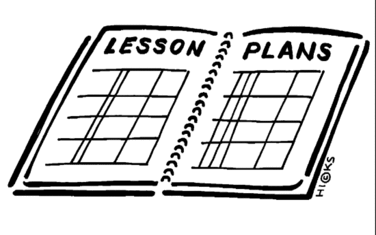 Lesson1. Vocabulary Dictionaries2. Create a Bill of Rights Mini-book where each of the bill of Rights is explains and illustrated1. Vocabulary Matching2. complete chapter 7 study guide1. Play review game for Chapter 7Vocabulary SentencesTake chapter 7 testVocabulary quizReview guide for Unit 2Content ObjectiveStudents will be able to understand the Bill of Rights by explaining and illustrating each of the amendments and explaining how they reflect limited government and basic freedoms.Students will be able to demonstrate knowledge of the Articles of Confederation, its strengths and weakness, and why it failed.  They will explain the constitutional convention, its debates and compromises on study guide.Students will be able to demonstrate knowledge of the Articles of Confederation, its strengths and weakness, and why it failed.  They will explain the constitutional convention, its debates and compromises on Review Game.Students will be able to demonstrate knowledge of the Articles of Confederation, its strengths and weakness, and why it failed.  They will explain the constitutional convention, its debates and compromises on Test.Students will be able to apply knowledge of the colonist, the revolutionary war, and the articles of Confederation, the constitutional convention, the Constitution and the Bill of rights on a study guide.Language ObjectiveStudents will orally define each of the vocabulary wordsStudents will write to demonstrate knowledge of the Articles of Confederation, its strengths and weakness, and why it failed.  They will explain the constitutional convention, its debates and compromisesStudents will write to demonstrate knowledge of the Articles of Confederation, its strengths and weakness, and why it failed.  They will explain the constitutional convention, its debates and compromisesStudents will write to demonstrate knowledge of the Articles of Confederation, its strengths and weakness, and why it failed.  They will explain the constitutional convention, its debates and compromisesStudents will write to apply knowledge of the colonist, the revolutionary war, and the articles of Confederation, the constitutional convention, the Constitution and the Bill of rights on a study guide.Learning Target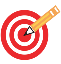 I can identify each amendment that makes up the Bill of rights and why it was written the way it was.I can complete my study guide.I can play a review gameI can complete my test.I can complete a study guild.VocabularyPrecedentBondSpeculatorUnconstitutionalTariffAssessment   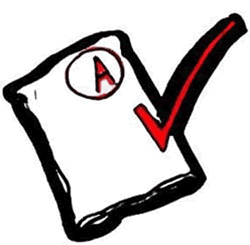 Interactive notebookStudy guideReview gameTestStudy guideGLCE8 – U3.3.6 Explain how the Bill of Rights reflected the concept of limited government, protections of basic freedoms, and the fear of many Americans of a strong central government.F1.1 Describe the ideas, experiences, and interactions that influenced the colonists’ decisions to declare independence by analyzing• Colonial ideas about government (e.g., limited government, republicanism, protecting individual rights and promoting the common good, representative government, natural rights) • Experiences with self-government (e.g., House of Burgesses and town meetings) • Changing interactions with the royal government of Great Britain after the French and Indian War F1.2 Using the Declaration of Independence, including the grievances at the end of the document, describes the role this document played in expressing• Colonists’ views of government• Their reasons for separating from Great Britain.F1.3 Describe the consequences of the American Revolution by analyzing the• Birth of an independent republican government • Creation of Articles of Confederation • changing views on freedom and equality • and concerns over distribution of power within governments, between government and the governed, and among people8 – U3.3.1 Explain the reasons for the adoption and subsequent failure of the Articles of Confederation (e.g., why its drafters created a weak central government, challenges the nation faced under the Articles, Shays’ Rebellion, disputes over western lands). 8 – U3.3.2 Identify economic and political questions facing the nation during the period of the Articles of Confederation and the opening of the Constitutional Convention. 8 – U3.3.3 Describe the major issues debated at the Constitutional Convention including the distribution of political power, conduct of foreign affairs, rights of individuals, rights of states, election of the executive, and slavery as a regional and federal issue.8 – U3.3.4 Explain how the new constitution resolved (or compromised) the major issues including sharing, separating, and checking of power among federal government institutions, dual sovereignty (state-federal power), rights of individuals, the Electoral College, the Three-Fifths Compromise, and the Great Compromise.8 – U3.3.5 Analyze the debates over the ratification of the Constitution from the perspectives of Federalists and Anti-Federalists and describe how the states ratified the Constitution.8 – U3.3.6 Explain how the Bill of Rights reflected the concept of limited government, protections of basic freedoms, and the fear of many Americans of a strong central government.F1.1 Describe the ideas, experiences, and interactions that influenced the colonists’ decisions to declare independence by analyzing• Colonial ideas about government (e.g., limited government, republicanism, protecting individual rights and promoting the common good, representative government, natural rights) • Experiences with self-government (e.g., House of Burgesses and town meetings) • Changing interactions with the royal government of Great Britain after the French and Indian War F1.2 Using the Declaration of Independence, including the grievances at the end of the document, describes the role this document played in expressing• Colonists’ views of government• Their reasons for separating from Great Britain.F1.3 Describe the consequences of the American Revolution by analyzing the• Birth of an independent republican government • Creation of Articles of Confederation • changing views on freedom and equality • and concerns over distribution of power within governments, between government and the governed, and among people8 – U3.3.1 Explain the reasons for the adoption and subsequent failure of the Articles of Confederation (e.g., why its drafters created a weak central government, challenges the nation faced under the Articles, Shays’ Rebellion, disputes over western lands). 8 – U3.3.2 Identify economic and political questions facing the nation during the period of the Articles of Confederation and the opening of the Constitutional Convention. 8 – U3.3.3 Describe the major issues debated at the Constitutional Convention including the distribution of political power, conduct of foreign affairs, rights of individuals, rights of states, election of the executive, and slavery as a regional and federal issue.8 – U3.3.4 Explain how the new constitution resolved (or compromised) the major issues including sharing, separating, and checking of power among federal government institutions, dual sovereignty (state-federal power), rights of individuals, the Electoral College, the Three-Fifths Compromise, and the Great Compromise.8 – U3.3.5 Analyze the debates over the ratification of the Constitution from the perspectives of Federalists and Anti-Federalists and describe how the states ratified the Constitution.8 – U3.3.6 Explain how the Bill of Rights reflected the concept of limited government, protections of basic freedoms, and the fear of many Americans of a strong central government.F1.1 Describe the ideas, experiences, and interactions that influenced the colonists’ decisions to declare independence by analyzing• Colonial ideas about government (e.g., limited government, republicanism, protecting individual rights and promoting the common good, representative government, natural rights) • Experiences with self-government (e.g., House of Burgesses and town meetings) • Changing interactions with the royal government of Great Britain after the French and Indian War F1.2 Using the Declaration of Independence, including the grievances at the end of the document, describes the role this document played in expressing• Colonists’ views of government• Their reasons for separating from Great Britain.F1.3 Describe the consequences of the American Revolution by analyzing the• Birth of an independent republican government • Creation of Articles of Confederation • changing views on freedom and equality • and concerns over distribution of power within governments, between government and the governed, and among people8 – U3.3.1 Explain the reasons for the adoption and subsequent failure of the Articles of Confederation (e.g., why its drafters created a weak central government, challenges the nation faced under the Articles, Shays’ Rebellion, disputes over western lands). 8 – U3.3.2 Identify economic and political questions facing the nation during the period of the Articles of Confederation and the opening of the Constitutional Convention. 8 – U3.3.3 Describe the major issues debated at the Constitutional Convention including the distribution of political power, conduct of foreign affairs, rights of individuals, rights of states, election of the executive, and slavery as a regional and federal issue.8 – U3.3.4 Explain how the new constitution resolved (or compromised) the major issues including sharing, separating, and checking of power among federal government institutions, dual sovereignty (state-federal power), rights of individuals, the Electoral College, the Three-Fifths Compromise, and the Great Compromise.8 – U3.3.5 Analyze the debates over the ratification of the Constitution from the perspectives of Federalists and Anti-Federalists and describe how the states ratified the Constitution.8 – U3.3.6 Explain how the Bill of Rights reflected the concept of limited government, protections of basic freedoms, and the fear of many Americans of a strong central government.F1.1 Describe the ideas, experiences, and interactions that influenced the colonists’ decisions to declare independence by analyzing• Colonial ideas about government (e.g., limited government, republicanism, protecting individual rights and promoting the common good, representative government, natural rights) • Experiences with self-government (e.g., House of Burgesses and town meetings) • Changing interactions with the royal government of Great Britain after the French and Indian War F1.2 Using the Declaration of Independence, including the grievances at the end of the document, describes the role this document played in expressing• Colonists’ views of government• Their reasons for separating from Great Britain.F1.3 Describe the consequences of the American Revolution by analyzing the• Birth of an independent republican government • Creation of Articles of Confederation • changing views on freedom and equality • and concerns over distribution of power within governments, between government and the governed, and among people8 – U3.3.1 Explain the reasons for the adoption and subsequent failure of the Articles of Confederation (e.g., why its drafters created a weak central government, challenges the nation faced under the Articles, Shays’ Rebellion, disputes over western lands). 8 – U3.3.2 Identify economic and political questions facing the nation during the period of the Articles of Confederation and the opening of the Constitutional Convention. 8 – U3.3.3 Describe the major issues debated at the Constitutional Convention including the distribution of political power, conduct of foreign affairs, rights of individuals, rights of states, election of the executive, and slavery as a regional and federal issue.8 – U3.3.4 Explain how the new constitution resolved (or compromised) the major issues including sharing, separating, and checking of power among federal government institutions, dual sovereignty (state-federal power), rights of individuals, the Electoral College, the Three-Fifths Compromise, and the Great Compromise.8 – U3.3.5 Analyze the debates over the ratification of the Constitution from the perspectives of Federalists and Anti-Federalists and describe how the states ratified the Constitution.8 – U3.3.6 Explain how the Bill of Rights reflected the concept of limited government, protections of basic freedoms, and the fear of many Americans of a strong central government.